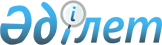 2010-2012 жылдарға аудандық бюджет туралы
					
			Күшін жойған
			
			
		
					Ақмола облысы Аршалы аудандық мәслихатының 2009 жылғы 15 желтоқсандағы № 24/1 шешімі. Ақмола облысы Аршалы ауданының Әділет басқармасында 2010 жылғы 11 қаңтарда № 1-4-164 тіркелді. Күші жойылды - Ақмола облысы Аршалы аудандық мәслихатының 2011 жылғы 9 ақпандағы № 35/8 шешімімен

      Ескерту. Күші жойылды - Ақмола облысы Аршалы аудандық мәслихатының 2011.02.09 № 35/8 шешімімен      2008 жылғы 4 желтоқсандағы Қазақстан Республикасының Бюджеттік Кодексінің 75 бабының 2 тармағына, Қазақстан Республикасының 2001 жылғы 23 қаңтардағы «Қазақстан Республикасындағы жергілікті мемлекеттік басқару және өзін-өзі басқару туралы» Заңының 6 бабының 1 тармағының 1 тармақшасына сәйкес, аудандық мәслихат ШЕШІМ ЕТТІ:



      1. 2010-2012 жылдарға арналған аудандық бюджетті, 1,2 және 3 қосымшаларға сәйкес, оның ішінде 2010 жылға келесі көлемде бекітілсін:

      1) кірістер – 2 543 500,6 мың теңге, оның ішінде:

      салықтық түсімдер бойынша – 384 934 мың теңге;

      салықтық емес түсімдер бойынша – 12 844 мың теңге;

      негізгі қорды сатудан түскен түсім – 37 415 мың теңге;

      трансферттерден түсім – 2 108 307,6 мың теңге;

      2) шығындар – 2 597 715,3 мың теңге;

      3) таза бюджеттік несиелеу – 23 635,4 мың теңге, оның ішінде:

      бюджеттік несиелер – 24 036 мың теңге,

      бюджеттік несиелерді өтеу – 400,6 мың теңге;

      4) қаржы активтерімен операциялар бойынша сальдо – 0 мың теңге, оның ішінде:

      қаржылық активтерді сатып алу – 0 мың теңге;

      мемлекеттің қаржы активтерін сатудан түсетін түсімдер – 0 мың теңге;

      5) бюджет тапшылығы – -77 850,1 мың теңге;

      6) бюджет тапшылығын қаржыландыру - 77 850,1 мың теңге;

      Ескерту. 1-тармаққа өзгерту енгізілді - Ақмола облысы Аршалы аудандық мәслихатының 2010.03.15 № 26/2 (қолданысқа енгізу тәртібін 3-тармақтан қараңыз) 2010.07.28 № 29/2 (қолданысқа енгізу тәртібін  3-тармақтан қараңыз); 2010.11.04 № 31/2 (2010 жылдың 1 қаңтарынан бастап қолданысқа енгізіледі); 2010.12.21 № 34/1 (2010 жылдың 1 қаңтарынан бастап қолданысқа енгізіледі) шешімдерімен



      2. Келесі көздер есебінен аудандық бюджет кірістері бекітілсін:

      1) салықтық түсімдер, оның ішінде:

      төлем көзіне жатпайтын, кірістен жеке әлеуметтік салық;

      бір реттік талон бойынша қызмет жасайтын заңды тұлғалардан жеке әлеуметтік салық;

      әлеуметтік салық,

      мүлікке салық;

      жер салығы;

      транспорттық құралдарға салық;

      бір реттік жер салығы;

      акциздер;

      табиғи және басқа ресурстарды пайдаланудан түсетін түсім;

      кәсіпкерлік және кәсіби қызметті енгізу жиынтығы;

      мемлекеттік баж салығы;

      2) салықтық емес түсімдер, оның ішінде:

      мемлекеттік меншікте тұрған мүлікті жалға алудан түсетін түсім;

      Қазақстан Республикасының Ұлттық банкі бюджетінен (шығын сметасы) қаржыландырылатын және ұсталатын, мемлекеттік бюджеттен қаржыландырылатын, мемлекеттік мекемелермен салынған айыппұлдар, өсімпұлдар, санкциялар, өндіріп алулар.

      3) негізгі капиталдың сатылуынан түскен түсім, оның ішінде:

      жер телімдерін сатудан түскен түсім;

      4) трансферттер түсімі, оның ішінде:

      облыстық бюджеттен трансферт;



      3. Бюджеттік саладағы еңбек ақы төлемінің өзгеруіне байланысты аудандық бюджетте 2010 жылға бюджеттің көлемінен 43 335 мың теңгені алу қарастыру.

      Ескерту. 3-тармаққа өзгерту енгізілді - Ақмола облысы Аршалы аудандық мәслихатының 2010.03.15 № 26/2 (қолданысқа енгізу тәртібін 3-тармақтан қараңыз) шешімімен



      4. 2010 жылдың аудандық бюджетінде қарастырылған субвенция көлемі облыстық бюджеттен жалпы сомасы 758 688 мың теңге берілетін ескерілсін.



      5. 2010 жылдың аудандық бюджетінде республикалық бюджеттен мақсатты трансферттер 897 417,6 мың теңге сомасында қарастырылғаны ескерілсін.

      Ескерту. 5-тармаққа өзгерту енгізілді - Ақмола облысы Аршалы аудандық мәслихатының 2010.03.15 № 26/2 (қолданысқа енгізу тәртібін 3-тармақтан қараңыз); 2010.11.04 № 31/2 (2010 жылдың 1 қаңтарынан бастап қолданысқа енгізіледі) шешімдерімен



      6. 2010 жылдың аудандық бюджетінде республикалық бюджеттен мақсатты трансферттер білімге 641 257 мың теңге сомасында қарастырылғаны ескерілсін, оның ішінде:

      1) Республикалық бюджеттен білімге ағымдағы мақсатты трансферттер 28 425 мың. теңге сомасында, оның ішінде:

      4 095 мың теңге – негізгі орта және жалпы орта білім мемлекеттік мекемелерде биология, химия, физика кабинеттерін оқу жабдықтарымен жабдықтау;

      5 537 мың теңге – бастауыш, негізгі орта және жалпы орта білім мемлекеттік мекемелерде лингафондық және мультимедиалық кабинеттерді құру;

      2 708 мың теңге – «Өзін - өзі тану» пәнін енгізу үшін;

      16 085 мың теңге – мектепке дейінгі білім беру ұйымдарында мемлекеттік білім беру тапсырысын жүзеге асыруға;

      2) білім нысандарын жаңарту және құрылысын дамыту мақсатты трансфертке 612 832 мың теңге, оның ішінде:

      612 832 мың теңге – Ақмола облысы Аршалы ауданы Жібек жолы ауылдық округі Жібек жолы ауылында Степной көшесінде мемлекеттік тілде дәріс берілетін 600 орындық мектеп құрылысына;

      Ескерту. 6-тармаққа өзгерту енгізілді - Ақмола облысы Аршалы аудандық мәслихатының 2010.03.15 № 26/2 (қолданысқа енгізу тәртібін 3-тармақтан қараңыз); 2010.11.04 № 31/2 (2010 жылдың 1 қаңтарынан бастап қолданысқа енгізіледі); 2010.12.21 № 34/1 (2010 жылдың 1 қаңтарынан бастап қолданысқа енгізіледі) шешімдерімен



      7. 2010 жылдың аудандық бюджетінде республикалық бюджеттен мақсатты трансферттер әлеуметтік қамтамасыз етуге 9 958,3 мың теңге сомасында қарастырылғаны ескерілсін, оның ішінде:

      6 208,3 мың теңге – Ұлы Отан соғысындағы Жеңістің 65 жылдығына орай Ұлы Отан соғысының қатысушылары мен мүгедектеріне, сондай-ақ оларға теңестірілген адамдарға 1941 жылғы 22 маусым - 1945 жылғы 3 қыркүйек аралығындағы кезеңде майдандағы армия құрамына кірмеген әскери бөлімдерде, мекемелерде, әскери – оқу орындарында әскери қызмет өткерген, «1941-1945 жж.Ұлы Отан соғысында Германияны жеңгені үшін» медалімен немесе «Жапонияны жеңгені үшін» медалімен марапатталған әскери қызметшілерге, оның ішінде запасқа (отставкаға) шыққандарға, Ұлы Отан соғысы жылдарында тылда кемінде алты ай жұмыс істеген (қызмет өткерген) адамдарға біржолғы материалдық көмек төлеу және Ұлы Отан соғысындағы Жеңістің 65 жылдығына орай Ұлы Отан соғысының қатысушылары мен мүгедектеріне Тәуелсіз Мемлекеттер Достастығы елдері бойынша, Қазақстан Республикасының аумағы бойынша жол жүруін, сондай-ақ оларға және олармен бірге жүретін адамдарға Мәскеу, Астана қалаларында мерекелік іс – шараларға қатысуы үшін тамақтануына, тұруына, жол жүруіне арналған шығыстарын төлеуді қамтамасыз етуге.

      3 750 мың теңге – мемлекеттік атаулы әлеуметтік көмекпен 18 жасқа дейінгі балаларға мемлекеттік жәрдемақы төлеуге;

      Ескерту. 7-тармаққа өзгерту енгізілді - Ақмола облысы Аршалы аудандық мәслихатының 2010.03.15 № 26/2 (қолданысқа енгізу тәртібін 3-тармақтан қараңыз); 2010.11.04 № 31/2 (2010 жылдың 1 қаңтарынан бастап қолданысқа енгізіледі) шешімдерімен



      8. 2010 жылдың аудандық бюджетінде республикалық бюджеттен мақсатты трансферттер сумен жабдықтау жүйелерін дамытуға 73 907 мың теңге сомасында қарастырылғаны ескерілсін, оның ішінде:

      25 302 мың теңге – Ақмола облысы Аршалы ауданы Раздольное және Байдалы селоларының су құбыры жүйесін қайта қалпына келтіруге;

      44 000 мың теңге - Ақмола облысы Аршалы ауданы Аршалы кентінің су құбыры жүйесін қайта қалпына келтіруге;

      4 605 мың теңге - «Ақмола облысы Аршалы ауданы Аршалы кентінің су құбыры жүйесін қайта қалпына келтіру» нысандары бойынша жобалы сметалық құжаттаманы істеп шығуға;

      Ескерту. 8-тармаққа өзгерту және толықтыру енгізілді - Ақмола облысы Аршалы аудандық мәслихатының 2010.11.04 № 31/2 (2010 жылдың 1 қаңтарынан бастап қолданысқа енгізіледі) шешімімен



      9. 2010 жылдың аудандық бюджетінде республикалық бюджеттен мақсатты трансферттер 25 711 мың теңге сомасында қарастырылғаны ескерілсін, оның ішінде:

      3 392 мың теңге – селолық тұрғындық пункттердегі әлеуметтік сала мамандарына әлеуметтік қолдау шараларын жүзеге асыру үшін;

      14 425 мың теңге – ветеринария саласындағы жергілікті атқарушы органдарының бөлімшелерін ұстауға;

      7 894 мың теңге – эпизоотияға қарсы іс шараларды жүргізуге.

      Ескерту. 9-тармаққа өзгерту енгізілді - Ақмола облысы Аршалы аудандық мәслихатының 2010.03.15 № 26/2 (қолданысқа енгізу тәртібін 3-тармақтан қараңыз) шешімімен



      10. 2010 жылдың аудандық бюджетінде жергілікті атқарушы органдардың селолық тұрғындық пунктердегі әлеуметтік сала мамандарына әлеуметтік қолдау шараларын жүзеге асыру үшін бюджеттік несие 24 036 мың теңге қарастырылғаны ескерілсін.

      2010 жылдың аудандық бюджетінде 400,6 мың теңге ауылды елді мекендердің әлеуметтік саладағы мамандарды әлеуметтік қолдау шараларын жүзеге асыруға 2010 жылы республикалық бюджеттен бөліеген несиенің қайтару қаралған ескеруге;

      Ескерту. 10-тармаққа толықтыру енгізілді - Ақмола облысы Аршалы аудандық мәслихатының 2010.11.04 № 31/2 (2010 жылдың 1 қаңтарынан бастап қолданысқа енгізіледі) шешімімен



      11. 2010 жылға мақсатты трансферт облыстық бюджеттен қарастырылғаны ескерілсін, оның ішінде:

      1) мақсатты ағымдағы трансферт облыстық бюджеттен 11 389 мың теңге, оның ішінде:

      3 899 мың теңге – облыстық бюджет қаржысы есебінен салынған мектеп және балабақша қызметіне;

      579,4 мың теңге - Ұлы Отан соғысы ардагерлеріне және мүгедектеріне коммуналдық қызметінің шығынына әлеуметтік көмек көрсету;

      5 299 мың теңге - Ұлы Отан соғысындағы Жеңістің 65 жылдығына орай Ұлы Отан соғысының қатысушылары мен мүгедектеріне, сондай-ақ оларға теңестірілген адамдарға 1941 жылғы 22 маусым - 1945 жылғы 3 қыркүйек аралығындағы кезеңде майдандағы армия құрамына кірмеген әскери бөлімдерде, мекемелерде, әскери – оқу орындарында әскери қызмет өткерген, «1941-1945 жж. Ұлы Отан соғысында Германияны жеңгені үшін» медалімен немесе «Жапонияны жеңгені үшін» медалімен марапатталған әскери қызметшілерге, оның ішінде запасқа (отставкаға) шыққандарға, Ұлы Отан соғысы жылдарында тылда кемінде алты ай жұмыс істеген (қызмет өткерген) адамдарға біржолғы материалдық көмек төлеу;

      861,6 мың теңге – Аршалы ауданының аз қамтылған отбасыларының және Аршалы ауданы селолық жерлердегі, көп балалы отбасыларының колледждерде оқитын студенттерінің оқу ақысын төлеуге;

      Әкімшілік бюджеттік бағдарламаларға көрсетілген трансфертті бөлу аудан әкімінің қаулысымен анықталады;

      750 мың теңге - науқас Дарья Пивеньге инсулин помпасын сатып алуға әлеуметтік көмек көрсетуге;

      2) облыстық бюджеттен мақсатты трансферт дамытуға 428 581 мың теңге, оның ішінде:

      428 581 мың теңге – Ақмола облысы Аршалы ауданы Аршалы поселкесінде 320 орындық № 3 орта мектеп құрылысына;

      Ескерту. 11-тармаққа өзгерту енгізілді - Ақмола облысы Аршалы аудандық мәслихатының 2010.03.15 № 26/2 (қолданысқа енгізу тәртібін 3-тармақтан қараңыз) 2010.07.28 № 29/2 (қолданысқа енгізу тәртібін  3-тармақтан қараңыз); 2010.11.04 № 31/2 (2010 жылдың 1 қаңтарынан бастап қолданысқа енгізіледі) шешімдерімен



      12. 2010 жылғы аудандық бюджетте аумақтық жұмыспен қамту және кадрларды қайта даярлау стратегиясын жүзеге асыруға 158 816,3 мың теңге қаражаты қарастырылғаны ескерілсін, оның ішінде:

      Республикалық бюджеттен – 73 086,3 мың теңге, оның ішінде:

      74 675 мың теңге – Қостомар селосының негізгі мектебіне күрделі жөндеуге;

      2 280 мың теңге - әлеуметтік жұмыс орындарына;

      1 560 мың теңге – жастар тәжірибесіне;

      Облыстық бюджеттен – 85 730 мың теңге, оның ішінде:

      10 000 мың теңге – Аршалы ауданының аудандық маңыздағы жолдарының ағымдағы жөндеуі;

      10 000 мың теңге – Аршалы ауданы Аршалы кентінің кентаралық жолдарына ағымдағы жөндеу;

      20 000 мың теңге – Анар станциясындағы су құбырлары жүйесін күрделі жөндеуге;

      45 730 мың теңге – Раздольное мен Байдалы селоларында су құбырлары жүйесін қайта құруға;

      Ескерту. 12-тармаққа өзгерту енгізілді - Ақмола облысы Аршалы аудандық мәслихатының 2010.07.28 № 29/2 (қолданысқа енгізу тәртібін  3-тармақтан қараңыз) шешімімен



      13. Жергілікті атқарушы органның 2010 жылға резервін бекітуге   0 мың теңге сомасында;

      Ескерту. 13-тармаққа өзгерту енгізілді - Ақмола облысы Аршалы аудандық мәслихатының 2010.03.15 № 26/2 (қолданысқа енгізу тәртібін 3-тармақтан қараңыз) 2010.07.28 № 29/2 (қолданысқа енгізу тәртібін  3-тармақтан қараңыз); 2010.11.04 № 31/2 (2010 жылдың 1 қаңтарынан бастап қолданысқа енгізіледі) шешімдерімен



      14. Ұлы Отан соғысы ардагерлеріне және мүгедектеріне Ұлы Отан соғысының 65 жылдығына орай біржолғы төлемді 20 мың теңге мөлшерінде, Ұлы Отан соғысы ардагерлеріне және мүгедектеріне теңестірілген тұлғаларға 15 мың теңге сомасында, Ұлы Отан соғысы қатынасушыларына жеңілдік пен кепілдік бойынша теңестірілгендер, басқа санаттағы тұлғаларға 10 мың теңге сомасында және Ұлы Отан соғысы жылдары тылда еңбек еткендерге (осының ішінде тылда еңбек еткеніне марапатталғандар) 7 мың теңге сомасында төлем белгіленсін;



      15. Аудандық мәслихатпен келісілген, тізімдемеге сәйкес, ауылдық, (селолық) жерлерде қызмет істейтін әлеуметтік қамтамасыз ету, білім беру, мәдениет және спорт саласы мамандарының қызметтік жалақыларына осы қызмет түрімен қалалық жерлерде жұмыс жасайтын мамандардың қызметтік жалақыларымен, тарифтік ставкаларымен салыстырғанда жиырма бес пайызға жоғарылату белгіленсін.



      15-1. 2010 жылға арналған аудандық бюджет шығынында ағымдағы қаржы жылы республикалық бюджеттен бөлінген, пайдаланылмаған (пайдаға асырылмаған) мақсатты трансферттер сомасын қаржы жылының басына бюджет қалдығы есебінен олардың мақсатты тағайындалуын сақтай отырып 39 384,6 мың теңге сомасында тіркелген міндеттемелердің төленбеген сомасына Аршалы ауданы Жібек жолы ауылындағы 600 орындық орта мектеп құрылысын дамытуға рұқсат берілгендігі есепке алынсын;

      Ескерту. 15-1-тармағымен толықтырылды - Ақмола облысы Аршалы аудандық мәслихатының 2010.03.15 № 26/2 (қолданысқа енгізу тәртібін 3-тармақтан қараңыз) шешімімен



      15-2. 2010 жылға арналған аудандық бюджет шығынында ағымдағы қаржы жылы республикалық бюджеттен бөлінген, пайдаланылмаған (пайдаға асырылмаған) мақсатты трансферттер сомасын қаржы жылының басына бюджет қалдығы есебінен олардың мақсатты тағайындалуын сақтай отырып, 587,7 мың теңге сомасына Қойгельды селосындағы су құбырлары желісін күрделі жөндеуге рұқсат берілгендігі есепке алынсын;

      Ескерту. 15-2-тармағымен толықтырылды - Ақмола облысы Аршалы аудандық мәслихатының 2010.03.15 № 26/2 (қолданысқа енгізу тәртібін 3-тармақтан қараңыз) шешімімен



      15-3. Аудандық бюджеттің 2010 жылға шығынында облыстық бюджетке пайдаланылмаған мақсатты трансферттің 510,5 мың сомада қайтару қарастырылған;

      Ескерту. 15-3-тармағымен толықтырылды - Ақмола облысы Аршалы аудандық мәслихатының 2010.03.15 № 26/2 (қолданысқа енгізу тәртібін 3-тармақтан қараңыз) шешімімен



      15-4. Аудандық бюджетте 2010 жылға белгіленген заңнамалық тәртіпте бюджеттік қаржының еркін қалдығы пайдаланылды, яғни 2010 жылдың 1 қаңтарына жиналған 13 731,9 мың теңге сомасы.

      Ескерту. 15-4-тармағымен толықтырылды - Ақмола облысы Аршалы аудандық мәслихатының 2010.03.15 № 26/2 (қолданысқа енгізу тәртібін 3-тармақтан қараңыз) шешімімен



      16. 2010 жылға аудандық бюджеттің орындалу процессінде секвестрге жатпайтын аудандық бюджеттік бағдарлама тізімдемесі 4 қосымшаға сәйкес бекітілсін.



      17. 2010 жылға аудандық бюджетті ауылдық, селолық округ бөлігінде және Аршалы кентінде 5 қосымшаға сәйкес бекітілсін.



      18. Осы шешім Аршалы ауданының Әділет басқармасында мемлекеттік тіркелген күннен бастап күшіне енеді және 2010 жылдың 1 қаңтарынан бастап қолданысқа енгізіледі.      Аудандық мәслихат

      сессия төрайымы                            Р. Федорова      Аудандық мәслихат

      Хатшысы                                    Ю. Сериков      КЕЛІСІЛГЕН:      Аршалы ауданының әкімі                     Е. Маржықпаев      «Аршалы ауданы экономика

      және бюджеттік жоспарлау

      бөлімі» ММ бастығы                         Т.Чернова

Аршалы ауданы мәслихатының

2009 жылғы 15 желтоқсандағы № 24/1

"2010-2012 жылдарға аудандық бюджет туралы"

шешіміне 1 қосымша2010 жылға аудандық бюджет      Ескерту. 1 қосымша жаңа редакцияда - Ақмола облысы Аршалы аудандық мәслихатының 2010.11.04 № 31/2 (2010 жылдың 1 қаңтарынан бастап қолданысқа енгізіледі); 2010.12.21 № 34/1 (2010 жылдың 1 қаңтарынан бастап қолданысқа енгізіледі) шешімдерімен

Аршалы ауданы мәслихатының

2009 жылғы 15 желтоқсандағы № 24/1

"2010-2012 жылдарға аудандық бюджет туралы"

шешіміне 2 қосымша2011 жылға аудандық бюджет

Аршалы ауданы мәслихатының

2009 жылғы 15 желтоқсандағы № 24/1

"2010-2012 жылдарға аудандық бюджет туралы"

шешіміне 3 қосымша2012 жылға аудандық бюджет

Аршалы ауданы мәслихатының

2009 жылғы 15 желтоқсандағы № 24/1

"2010-2012 жылдарға аудандық бюджет туралы"

шешіміне 4 қосымша2010 жылға арналған аудандық бюджеттердің

атқарылу үдерісінде секвестрленуге жатпайтын

аудандық бюджеттік бағдарламалардың тізімі

Аршалы ауданы мәслихатының

2009 жылғы 15 желтоқсандағы № 24/1

"2010-2012 жылдарға аудандық бюджет туралы"

шешіміне 5 қосымша      Ескерту. 5 қосымша жаңа редакцияда - Ақмола облысы Аршалы аудандық мәслихатының 2010.11.04 № 31/2 (2010 жылдың 1 қаңтарынан бастап қолданысқа енгізіледі) шешімімен2010 жылға ауылдық, селолық округтарының және

Аршалы кентінің бағдарламасы
					© 2012. Қазақстан Республикасы Әділет министрлігінің «Қазақстан Республикасының Заңнама және құқықтық ақпарат институты» ШЖҚ РМК
				СанаттарКлассСыныпшаАТАУЛАРСОМА123451 Кiрiстер2543500,61Салық түсiмдері3849341Кірістер табыс салығы105412Жеке табыс салық105413Әлеуметтік салық1207231Әлеуметтік салық1207234Жеке меншік салығы2363131Мүлік салығы1956003Жер салығы118004Көлік құралдарына салық259135Біртұтас жер салығы30005Тауарлар, жұмыстар, қызмет көрсетулерге ішкі салық159682Акциздар37243Табиғат қорын және басқа қорларды пайдаланудан түскен түсімдер87004Кәсіпкерлік және кәсіби қызмет жүргізуден түскен жиын35448Лауазымды тұлғалармен немесе мемлекеттік серіктестік қоғамына органдарына құжаттар беру өкілеттігімен, заңдылық мағыналы жұмыстардан өндіріп алудың міндетті төлемдері13891Мемлекеттік баж13892Салықтық емес түсімдер128441Мемлекет меншігінен түсетін кірістер14005Мемлекет меншігіндегі мүлікті жалға беруден түсетін кірістер14002Мемлекеттік бюджеттен қаржыландырылатын  мемлекеттік мекемелердің тауарларды (жұмыстарды, қызметтерді) өткізуінен түсетін түсімдер4501Мемлекеттік бюджеттен қаржыландырылатын мемлекеттік мекемелердің тауарларды (жұмыстарды, қызметтерді) өткізуінен түсетін түсімдер4504Мемлекеттік бюджеттен қаржыландырылатын, сондай-ақ Қазақстан Республикасы Ұлттық Банкінің бюджетінен (шығыстар сметасынан) ұсталатын және қаржыландырылатын мемлекеттік мекемелер салатын айыппұлдар, өсімпұлдар, санкциялар, өндіріп алулар105001Мұнай секторы ұйымдарынан түсетін түсімдерді қоспағанда, мемлекеттік бюджеттен қаржыландырылатын, сондай-ақ Қазақстан Республикасы Ұлттық Банкінің бюджетінен (шығыстар сметасынан) ұсталатын және қаржыландырылатын мемлекеттік мекемелер салатын айыппұлдар, өсімпұлдар, санкциялар, өндіріп алулар105006Басқа да салықтық емес түсiмдер4941Басқа да салықтық емес түсiмдер4943Негізгі капиталды сатудан түсетін түсімдер374151Республикалық бюджеттен қаржыландырылатын мемлекеттік мекемелерге бекітілген мүлікті сатудан түсетін түсімдер13051Республикалық бюджеттен қаржыландырылатын мемлекеттік мекемелерге бекітілген мүлікті сатудан түсетін түсімдер13053Жердi және материалдық емес активтердi сату361101Жерді сату360002Материалдық емес активтерді сату1104Трансферттерден түсетін түсімдер2108307,62Мемлекеттiк басқарудың жоғары тұрған органдарынан түсетiн трансферттер2108307,62Облыстық бюджеттен түсетiн трансферттер2108307,6Функционалдық топФункционалдық шағын топБюджеттік бағдарламалардың әкімшісіБағдарламаАТАУЫСОМАII. Шығындар2597715,301Жалпы сипаттағы мемлекеттiк қызметтер көрсету154907,41Мемлекеттiк басқарудың жалпы функцияларын орындайтын өкiлдi, атқарушы және басқа органдар139446,4112Аудан (облыстық маңызы бар қала) мәслихатының аппараты11469001Аудан (облыстық маңызы бар қала) мәслихатының қызметін қамтамасыз ету жөніндегі қызметтер11329004Мемлекеттік органдарды материалдық-техникалық жарақтандыру140122Аудан (облыстық маңызы бар қала) әкімінің аппараты38421,1001Аудан (облыстық маңызы бар қала) әкімінің қызметін қамтамасыз ету жөніндегі қызметтер38121,1004Мемлекеттік органдарды материалдық-техникалық жарақтандыру300123Қаладағы аудандық әкім аппараты, аудандық маңызы бар қалада, кентте,ауылда, ауылдық (селолық) округте89556,3001Қаладағы аудан, аудандық маңызы бар қаланың, кент, ауыл (село), ауылдық (селолық) округ әкімінің қызметін қамтамасыз ету жөніндегі қызметтер87906,3023Мемлекеттік органдарды материалдық-техникалық жарақтандыру16502Қаржылық қызмет7750452Аудандық (облыстық маңызы бар қала) қаржы бөлімі7750001Аудандық бюджетті орындау және коммуналдық меншікті (облыстық маңызы бар қала) саласындағы мемлекеттік саясатты іске асыру жөніндегі қызметтер7296003Салық салу мақсатында мүлікті бағалауды өткізу287004Біржолғы талондарды беру жөніндегі жұмысты және біржолғы талондарды іске асырудан сомаларды жинаудың толықтығын қамтамасыз етуді ұйымдастыру1675Статистикалық қызмет және жоспарлау7711453Аудандық (облыстық маңызы бар қала) экономика және бюджеттік жобаландыру бөлімі7711001Экономикалық саясатты, мемлекеттік жоспарлау жүйесін қалыптастыру және дамыту және ауданды (облыстық маңызы бар қаланы) басқару саласындағы мемлекеттік саясатты іске асыру жөніндегі қызметтер7661002Ақпараттық жүйелер құру5002Қорғаныс18811Әскери мұқтаждар1881122Аудан (облыстық маңызы бар қала) әкімінің аппараты1881005Жалпыға бірдей әскери міндетті атқару шеңберіндегі іс-шаралар188103Қоғамдық тәртіп, қауіпсіздік, құқықтық ,соттық, қылмыс- атқарушылық қызмет6451Құқық қорғау қызметі645458Ауданның (облыстық маңызы бар қаланың) тұрғын үй-коммуналдық шаруашылығы, жолаушылар көлігі және автомобиль жолдары бөлімі645021Елдi мекендерде жол жүрісі қауiпсiздiгін қамтамасыз ету64504Бiлiм беру1997876,91Мектепке дейiнгi тәрбие және оқыту80105464Ауданның білім беру бөлімі80105009Мектепке дейiнгi тәрбие мен білім ұйымдарының қызметін жүзеге асыру801052Бастауыш, негізгі орта және жалпы орта білім беру747685464Ауданның (облыстық маңызы бар қала) білім беру бөлімі747685003Жалпы білім беру722586006Балалар үшін қосымша білім беру250999Бiлiм беру саласындағы өзге де қызметтер1170086,9464Ауданның (облыстық маңызы бар қала) білім беру бөлімі89289,3001Жергілікті деңгейде білім беру саласындағы мемлекеттік саясатты іске асыру жөніндегі қызметтер4932002Ақпараттық жүйелер құру50004Ауданның (облыстық маңызы бар қаланың) мемлекеттік білім беру мекемелерінде білім беру жүйесін ақпараттандыру4581005Ауданның (облыстық маңызы бар қаланың) мемлекеттік білім беру мекемелер үшін оқулықтар мен оқу-әдiстемелiк кешендерді сатып алу және жеткізу10370007Аудандық (қалалық) ауқымдағы мектеп олимпиадаларын және мектептен тыс іс-шараларды өткiзу110011Өңірлік жұмыспен қамту және кадрларды қайта даярлау стратегиясын іске асыру шеңберінде білім беру объектілерін күрделі, ағымды жөндеу69246,3467Аудандық (облыстық маңызы бар қаланың) құрылыс бөлімі1080797,6037Білім беру объектілерін салу және қайта құру1080797,606Әлеуметтiк көмек және әлеуметтiк қамсыздандыру67610,32Әлеуметтiк көмек56731,3123Қаладағы аудандық әкім аппараты, аудандық мағынадағы қалада, кентте,ауылда, ауылдық (селолық) округте8216003Мұқтаж азаматтарға үйінде әлеуметтік көмек көрсету8216451Аудан (облыстық маңызы бар қала) жұмыспен қамту және әлеуметтік бағдарламалар бөлімі48515,3002Еңбекпен қамту бағдарламасы19559005Мемлекеттік атаулы әлеуметтік көмек1360006Тұрғын үй көмегі859007Жергілікті өкілетті органдардың шешімі бойынша азаматтардың жекелеген топтарына әлеуметтік көмек6802010Үйден оқытылып және тәрбиеленетін мүгедек балаларды материалды қамсыздандыру339014Мұқтаж азаматтарға үйде әлеуметтiк көмек көрсету34501618 жасқа дейінгі балаларға мемлекеттік жәрдемақылар4721017Мүгедектерді оңалту жеке бағдарламасына сәйкес, мұқтаж мүгедектерді міндетті гигиеналық құралдармен қамтамасыз етуге және ымдау тілі мамандарының, жеке көмекшілердің қызметін көрсету3023019Ұлы Отан соғысындағы Жеңістің 65 жылдығына орай Ұлы Отан соғысының қатысушылары мен мүгедектеріне Тәуелсіз Мемлекеттер Достастығы елдері бойынша, Қазақстан Республикасының аумағы бойынша жол жүруін, сондай-ақ оларға және олармен бірге жүретін адамдарға Мәскеу, Астана қалаларында мерекелік іс-шараларға қатысуы үшін тамақтануына, тұруына, жол жүруіне арналған шығыстарын төлеуді қамтамасыз ету313,3020Ұлы Отан соғысындағы Жеңістің 65 жылдығына орай Ұлы Отан соғысының қатысушылары мен мүгедектеріне, сондай-ақ оларға теңестірілген, оның ішінде майдандағы армия құрамына кірмеген, 1941 жылғы 22 маусымнан бастап 1945 жылғы 3 қыркүйек аралығындағы кезеңде әскери бөлімшелерде, мекемелерде, әскери-оқу орындарында әскери қызметтен өткен, запасқа босатылған (отставка), «1941-1945 жж. Ұлы Отан соғысында Германияны жеңгенi үшiн» медалімен немесе «Жапонияны жеңгені үшін» медалімен марапатталған әскери қызметшілерге, Ұлы Отан соғысы жылдарында тылда кемінде алты ай жұмыс істеген (қызметте болған) адамдарға біржолғы материалдық көмек төлеу111949Әлеуметтiк көмек және әлеуметтiк қамтамасыз ету салаларындағы өзге де қызметтер10879451Аудан (облыстық маңызы бар қала) жұмыспен қамту және әлеуметтік бағдарламалар бөлімі10879001Жергілікті деңгейде халық үшін әлеуметтік бағдарламаларды жұмыспен қамтуды қамтамасыз етуді іске асыру саласындағы мемлекеттік саясатты іске асыру жөніндегі қызметтер10663012Ақпараттық жүйелер құру50011Жәрдемақылар мен басқа да әлеуметтік төлемдерді есептеу, төлеу және жеткізу жөніндегі қызмет көрсетулерге төлем жүргізу16607Тұрғын үй-коммуналдық шаруашылық89614,21Тұрғын үй шаруашылық4404,5467Аудандық құрылыс бөлімі4404,5004Инженерлік коммуникациялық инфрақұрылымды дамыту, жайластыру және (немесе) сатып алу4404,52Коммуналдық шаруашылық70552,7123Қаладағы аудандық әкім аппараты, аудандық маңызы бар қалада, кентте,ауылда, ауылдық (селолық) округте4822,7014Елді мекендерді сумен жабдықтауды ұйымдастыру4822,7458Ауданның (облыстық маңызы бар қаланың) тұрғын үй-коммуналдық шаруашылығы, жолаушылар көлігі және автомобиль жолдары бөлімі20000030Өңірлік жұмыспен қамту және кадрларды қайта даярлау стратегиясын іске асыру шеңберінде инженерлік коммуникациялық инфрақұрылымды жөндеу және елді-мекендерді көркейту20000467Аудандық (облыстық маңызы бар қаланың) құрылыс бөлімі45730031Өңірлік жұмыспен қамту және кадрларды қайта даярлау стратегиясын іске асыру шеңберінде инженерлік коммуникациялық инфрақұрылымды дамыту457303Елді мекендерді көркейту14657123Қаладағы аудандық әкім аппараты, аудандық маңызы бар қалалар, кентте,ауылда, ауылдық (селолық) округте10428,6008Елді мекендерде көшелерді жарықтандыру2832009Елді мекендердің санитариясын қамтамасыз ету2582010Жерлеу орындарын күтіп-ұстау және туысы жоқ адамдарды жерлеу2242,6011Елді мекендерді абаттандыру мен көгалдандыру2772458Аудандық (облыстық маңызы бар қаланың) тұрғын үй-коммуналдық шаруашылығы, жолаушылар көлігі және автомобиль жолдары бөлімі816018Елдi мекендердi абаттандыру және көгалдандыру816467Аудандық (облыстық маңызы бар қаланың) құрылыс бөлімі3412,4007Қаланы және елді мекендерді көркейтуді дамыту бөлімі3412,408Мәдениет, спорт, туризм және ақпараттық кеңістiк929051Мәдениет саласындағы қызмет46126455Аудандық (облыстық маңызы бар қаланың) мәдениет және тілдерді дамыту бөлімі46126003Мәдени-демалыс жұмысын қолдау461262Спорт3366465Ауданның (облыстық маңызы бар қаланың) Дене шынықтыру және спорт бөлімі3366006Аудандық (облыстық маңызы бар қалалық) деңгейде спорттық жарыстар өткiзу160007Облыстық спорт жарыстарына әртүрлi спорт түрлерi бойынша аудан (облыстық маңызы бар қала)  құрама командаларының мүшелерiн дайындау және олардың қатысуы32063Ақпараттық кеңiстiк27839455Аудандық (облыстық маңызы бар қаланың) мәдениет және тілдерді дамыту бөлімі19539006Аудандық (қалалық) кiтапханалардың жұмыс iстеуi18725007Мемлекеттік тілді және Қазақстан халықтарының басқа да тілді дамыту814456Ауданның (облыстық маңызы бар қаланың) ішкі саясат бөлімі8300002Газеттер мен журналдар арқылы мемлекеттік ақпараттық саясат жүргізу83009Мәдениет, спорт, туризм және ақпараттық кеңiстiктi ұйымдастыру жөнiндегi өзге де қызметтер15574455Аудандық (облыстық маңызы бар қаланың) мәдениет және тілдерді дамыту бөлімі4936001Жергілікті деңгейде тілдерді және мәдениетті дамыту саласындағы мемлекеттік саясатты іске асыру жөніндегі қызметтер4936456Ауданның (облыстық маңызы бар қаланың) ішкі саясат бөлімі6656001Жергілікті деңгейде аппарат, мемлекеттілікті нығайту және азаматтардың әлеуметтік сенімділігін қалыптастыруда мемлекеттік саясатты іске асыру жөніндегі қызметтер4704004Ақпараттық жүйелер құру50003Жастар саясаты сферасындағы аймақтық бағдарламаны жүзеге асыру1902465Ауданның (облыстық маңызы бар қаланың) Дене шынықтыру және спорт бөлімі3982001Жергілікті деңгейде  мәдениет және тілдерді дамыту саласындағы мемлекеттік саясатты іске асыру жөніндегі қызметтер398210Ауыл, су, орман, балық шаруашылығы, ерекше қорғалатын табиғи аумақтар, қоршаған ортаны және жануарлар дүниесін қорғау, жер қатынастары1014601Ауыл шаруашылығы13293453Аудандық (облыстық маңызы бар қала) экономика және бюджеттік жобаландыру бөлімі3392099Республикалық бюджеттен берілетін нысаналы трансферттер есебiнен ауылдық елді мекендер саласының мамандарын әлеуметтік қолдау шараларын іске асыру3392462Ауданның (облыстық маңызы бар қаланың) ауыл шаруашылық бөлімі6572001Жергілікті деңгейде ауыл шаруашылығы саласындағы мемлекеттік саясатты іске асыру жөніндегі қызметтер6572473Ауданның (облыстық маңызы бар қаланың) ветеринария бөлімі3329001Жергілікті деңгейде ветеринария саласындағы мемлекеттік саясатты іске асыру жөніндегі қызметтер3010004Мемлекеттік органдарды материалдық-техникалық жарақтандыру3192Су шаруашылығы73907467Аудандық (облыстық маңызы бар қаланың) құрылыс бөлімі73907012Су шаруашылығының объектілерін дамыту739076Жер қатынасы6366463Ауданның (облыстық маңызы бар қаланың) жер қатынастары бөлімі6366001Аудан (облыстық маңызы бар қала) аумағында жер қатынастарын реттеу саласындағы мемлекеттік саясатты іске асыру жөніндегі қызметтер5866003Жергілікті тұрғындардың жер- шаруашылығын құрастыру5009Ауыл, су, орман, балық шаруашылығы және қоршаған ортаны қорғау мен жер қатынастары саласындағы өзге де қызметтер7894473Ауданның (облыстық маңызы бар қаланың) ветеринария бөлімі7894011Эпизоотияға қарсы іс-шаралар жүргізу789411Өндіріс, сәулет, кала құрылысы және құрылыс қызметі90262Сәулет, кала құрылысы және құрылыс қызметі9026467Аудандық (облыстық маңызы бар қаланың) құрылыс бөлімі4480001Құрылыс, сәулет және қала құрылысы бөлімінің қызметін қамтамасыз ету жөніндегі қызметтер4480468Ауданның (облыстық маңызы бар қаланың) сәулет және қала құрылысы бөлімі4546001Жергілікті деңгейде сәулет және қала құрылысы саласындағы мемлекеттік саясатты іске асыру жөніндегі қызметтер454612Көлiк және коммуникациялар280421Автомобиль көлiгi8042458Тұрғын үй-коммуналдық шаруашылығы, жолаушылар көлігі және автомобиль жолдары бөлімі8042023Автомобиль жолдарының жұмыс істеуін қамтамасыз ету80429Көлiк және коммуникациялар саласындағы өзге де қызметтер20000458Тұрғын үй-коммуналдық шаруашылығы, жолаушылар көлігі және автомобиль жолдары бөлімі20000008Өңірлік жұмыспен қамту және кадрларды қайта даярлау стратегиясын іске асыру шеңберінде аудандық маңызы бар автомобиль жолдарын, қала және елді мекендер көшелерін жөндеу және ұстау2000013Басқалар99023Кәсіпкерлік қызметті қолдау және бәсекелікті қорғау4671469Ауданның (облыстық маңызы бар қаланың) кәсіпкерлік бөлімі4671001Жергілікті деңгейде кәсіпкерлік пен өнеркәсіпті дамыту саласындағы мемлекеттік саясатты іске асыру жөніндегі қызметтер46719Басқалар5231452Аудандық (облыстық маңызы бар қала) қаржы бөлімі0012Ауданның (облыстық маңызы бар қаланың) жергілікті атқарушы органының резерві0458Ауданның (облыстық маңызы бар қаланың) тұрғын үй-коммуналдық шаруашылығы, жолаушылар көлігі және автомобиль жолдары бөлімі5231001Жергілікті деңгейде тұрғын үй-коммуналдық шаруашылығы, жолаушылар көлігі және автомобиль жолдары саласындағы мемлекеттік саясатты іске асыру жөніндегі қызметтер523115Трансферттер43845,51Трансферттер43845,5452Аудандық (облыстық маңызы бар қала) қаржы бөлімі43845,5006Нысаналы пайдаланылмаған (толық пайдаланылмаған) трансферттерді қайтару510,5020Бюджет саласындағы еңбекақы төлеу қорының өзгеруіне байланысты жоғары тұрған бюджеттерге берлетін ағымдағы нысаналы трансферттер43335IV. Таза бюджеттiк кредит беру23635,4Бюджеттiк несиелер2403610Ауыл, су, орман, балық шаруашылығы, ерекше қорғалатын табиғи аумақтар, қоршаған ортаны және жануарлар дүниесін қорғау, жер қатынастары240361Ауыл шаруашылығы24036453Аудандық (облыстық маңызы бар қала) экономика және бюджеттік жобаландыру бөлімі24036006Ауылдық елді мекендердің әлеуметтік саласының мамандарын әлеуметтік қолдау шараларын іске асыру үшін жергілікті атқарушы органдарға берілетін бюджеттік кредиттер240365Бюджеттік кредиттерді өтеу400,601Бюджеттік кредиттерді өтеу400,61Мемлекеттік бюджеттен берілген бюджеттік кредиттер400,6V. Қаржы активтерiмен жасалатын операциялар бойынша сальдоҚаржылық активтерді сатып алуVI. Бюджет тапшылығы-77 850,1VII. Бюджет тапшылығын қаржыландыру77 850,17Қарыздардың түсiмi2403601Мемлекеттік ішкі қарыздар240362Қарыз алу келiсiм шарттары2403616Қарыздарды өтеу400,601Қарыздарды өтеу400,6452Аудандық (облыстық маңызы бар қала) қаржы бөлімі400,68Жергілікті атқарушы органның жоғары тұрған бюджет алдындағы борышын өтеу400,6қолданылған бюджет қаржысының қалдығы54214,7Са-

нат-

тарСы-

ныпСы-

нып-

шаАТАУЛАРСОМА123451 Кiрiстер13200461Салық түсiмдері4306531Табыс бойынша салық156922Жеке табыс бойынша салық156923Әлеуметтік салық1715281Әлеуметтік салық/құрамы/1715284Жеке меншік салығы2280611Мүлік салығы1937003Жер салығы144644Көлік құралдарына салық178035Біртұтас жер салығы20945Тауарлар, жұмыстар, қызмет көрсетулерге ішкі салық ішкі салық129322Акциздер25123Табиғат қорын және басқа қорларды пайдаланудан  түскен түсімдер66294Кәсіпкерлік және кәсіби қызмет жүргізуден түскен жиын37918Лауазымды тұлғалармен немесе мемлекеттік серіктестік қоғамына органдарына құжаттар беру өкілеттігімен, заңдылық мағыналы жұмыстардан өндіріп алудың міндетті төлемдері24401Мемлекеттік баж24402Салықтық емес түсімдер144851Мемлекет меншігінен түсетін кірістер6635Мемлекет меншігіндегі мүлікті жалға беруден түсетін кірістер6634Мемлекеттік бюджеттен қаржыландырылатын, сондай-ақ Қазақстан Республикасы Ұлттық Банкінің бюджетінен (шығыстар сметасынан) ұсталатын және қаржыландырылатын мемлекеттік мекемелер салатын айыппұлдар, өсімпұлдар, санкциялар, өндіріп алулар138221Мұнай секторы ұйымдарынан түсетін түсімдерді қоспағанда, мемлекеттік бюджеттен қаржыландырылатын, сондай-ақ Қазақстан Республикасы Ұлттық Банкінің бюджетінен (шығыстар сметасынан) ұсталатын және қаржыландырылатын мемлекеттік мекемелер салатын айыппұлдар, өсімпұлдар, санкциялар, өндіріп алулар138223Негізгі капиталды сатудан түсетін түсімдер100003Жердi және материалдық емес активтердi сату100001Жерді сату100004Трансферттерден түсетін түсімдер8649082Мемлекеттiк басқарудың жоғары тұрған органдарынан түсетiн трансферттер8649082Облыстық бюджеттен түсетiн трансферттер864908Функ-

цио-

нал-

дық

топКі-

ші

функ-

цияБюд-

жет-

тік

бағ-

дар-

лама-

лар-

дың

әкім-

шісіБағ-

дар-

ламаАТАУЫСОМАII. Шығындар1320046,001Жалпы сипаттағы мемлекеттiк қызметтер көрсету1435881Мемлекеттiк басқарудың жалпы функцияларын орындайтын өкiлдi, атқарушы және басқа органдар126661112Аудан (облыстық маңызы бар қала) мәслихатының аппараты12445001Аудан (облыстық маңызы бар қала) мәслихатының қызметін қамтамасыз ету жөніндегі қызметтер12445122Аудан (облыстық маңызы бар қала) әкімінің аппараты31333001Аудан (облыстық маңызы бар қала) әкімінің қызметін қамтамасыз ету жөніндегі қызметтер31333123Қаладағы аудандық әкім аппараты, аудандық мағынадағы қалада, кентте, ауылда, ауылдық (селолық) округте82883001Қаладағы аудан, аудандық маңызы бар қаланың, кент, ауыл (село), ауылдық (селолық) округ әкімінің қызметін қамтамасыз ету жөніндегі қызметтер828832Қаржылық қызмет8947452Аудандық (облыстық маңызы бар қала) қаржы бөлімі8947001Аудандық бюджетті орындау және коммуналдық меншікті (облыстық маңызы бар қала) саласындағы мемлекеттік саясатты іске асыру жөніндегі қызметтер8469003Салық салу мақсатында мүлікті бағалауды өткізу287004Біржолғы талондарды беру жөніндегі жұмысты және біржолғы талондарды іске асырудан сомаларды жинаудың толықтығын қамтамасыз етуді ұйымдастыру1915Статистикалық қызмет және жоспарлау7980453Аудандық (облыстық маңызы бар қала) экономика және бюджеттік жобаландыру бөлімі7980001Экономикалық саясатты, мемлекеттік жоспарлау жүйесін қалыптастыру және дамыту және аудандық (облыстық маңызы бар қаланы) басқару саласындағы мемлекеттік саясатты іске асыру жөніндегі қызметтер798002Қорғаныс16711Әскери мұқтаждар1671122Аудан (облыстық маңызы бар қала) әкімінің аппараты1671005Жалпыға бірдей әскери міндетті атқару шеңберіндегі іс-шаралар167103Қоғамдық тәртіп, қауіпсіздік, құқықтық соттық, қылмыс- атқарушылық қызмет6451Құқық қорғау қызметі645458Ауданның (облыстық маңызы бар қаланың) тұрғын үй-коммуналдық шаруашылығы, жолаушылар көлігі және автомобиль жолдары бөлімі645021Елдi мекендерде жол жүрісі қауiпсiздiгін қамтамасыз ету64504Бiлiм беру8801711Мектепке дейiнгi тәрбие және оқыту92273464Ауданның білім беру және  бөлімі92273009Мектепке дейiнгi тәрбие мен білім ұйымдарының қызметін жүзеге асыру922732Бастауыш, негізгі орта және жалпы орта білім беру777940464Ауданның (облыстық маңызы бар қала) білім беру және бөлімі777940003Жалпы білім беру744250006Балалар үшін қосымша білім беру336909Бiлiм беру саласындағы өзге де қызметтер9958464Ауданның (облыстық маңызы бар қала) білім беру және бөлімі9958001Жергілікті деңгейде білім беру саласындағы мемлекеттік саясатты іске асыру жөніндегі қызметтер5510005Ауданның (облыстық маңызы бар қаланың) мемлекеттік білім беру мекемелер үшін оқулықтар мен оқу-әдiстемелiк кешендерді сатып алу және жеткізу4363007Аудандық (қалалық) ауқымдағы мектеп олимпиадаларын және мектептен тыс іс-шараларды өткiзу85011Өңірлік жұмыспен қамту және кадрларды қайта даярлау стратегиясын іске асыру шеңберінде білім беру объектілерін күрделі, ағымды жөндеу0467Аудандық (облыстық маңызы бар қаланың) құрылыс бөлімі0037Білім беру объектілерін салу және реконструкциялау06Әлеуметтiк көмек және әлеуметтiк қамсыздандыру611892Әлеуметтiк көмек48752123Қаладағы аудандық әкім аппараты, аудандық мағынадағы қалада, кентте, ауылда, ауылдық (селолық) округте10490003Мұқтаж азаматтарға үйде әлеуметтік көмек көрсету10490451Аудан (облыстық маңызы бар қала) жұмыспен қамту және әлеуметтік бағдарламалар бөлімі38262002Еңбекпен қамту бағдарламасы19632005Мемлекеттік атаулы әлеуметтік көмек1000006Тұрғын үй көмегі1600007Жергілікті өкілетті органдардың шешімі бойынша азаматтардың жекелеген топтарына әлеуметтік көмек5175010Мүгедек балаларды материалды қамтамасыз ету үйден оқытып және тәрбиеленетін28501618 жасқа дейінгі балаларға мемлекеттік жәрдемақылар7195017Мүгедектерді оңалту жеке бағдарламасына сәйкес, мұқтаж мүгедектерді міндетті гигиеналық құралдармен қамтамасыз етуге, және ымдау тілі мамандарының, жеке көмекшілердің қызмет көрсету33759Әлеуметтiк көмек және әлеуметтiк қамтамасыз ету салаларындағы өзге де қызметтер12437451Аудан (облыстық маңызы бар қала) жұмыспен қамту және әлеуметтік бағдарламалар бөлімі12437001Жергілікті деңгейде облыстың жұмыспен қамтуды қамтамасыз ету және үшін әлеуметтік бағдарламаларды іске асыру саласындағы мемлекеттік саясатты іске асыру жөніндегі қызметтер 12258011Жәрдемақылар мен басқа да әлеуметтік төлемдерді есептеу, төлеу және жеткізу жөніндегі қызмет көрсетулерге төлем жүргізу17907Тұрғын үй-коммуналдық шаруашылық938812Коммуналдық шаруашылық85537123Қаладағы аудандық әкім аппараты, аудандық мағынадағы қалада, кентте, ауылда, ауылдық (селолық) округте1537014Елді мекендердің сумен жабдықтау ұйымдастыру1537467Аудандық (облыстық маңызы бар қаланың) құрылыс бөлімі84000006Сумен қамтамасыз ету жүйесін дамыту840003Елді-мекендерді көркейту8344123Қаладағы аудандық әкім аппараты, аудандық мағынадағы қалада, кентте, ауылда, ауылдық (селолық) округте8344008Елді мекендерде көшелерді жарықтандыру3037009Елді мекендердің санитариясын қамтамасыз ету2582010Жерлеу орындарын күтіп-ұстау және туысы жоқ адамдарды жерлеу357011Елді мекендерді абаттандыру мен көгалдандыру236808Мәдениет, спорт, туризм және ақпараттық кеңістiк970961Мәдениет саласындағы қызмет49907455Аудандық (облыстық маңызы бар қаланың) мәдениет және тілдерді дамыту бөлімі49907003Мәдени-демалыс жұмысын қолдау499072Спорт3366465Ауданның (облыстық маңызы бар қаланың) Дене шынықтыру және спорт бөлімі3366006Аудандық (облыстық маңызы бар қалалық) деңгейде спорттық жарыстар өткiзу160007Облыстық спорт жарыстарына әртүрлi спорт түрлерi бойынша аудан (облыстық маңызы бар қала) құрама командаларының мүшелерiн дайындау және олардың қатысуы32063Ақпараттық кеңiстiк28535455Аудандық (облыстық маңызы бар қаланың) мәдениет және тілдерді дамыту бөлімі21535006Аудандық (қалалық) кiтапханалардың жұмыс iстеуi20854007Мемлекеттік тілді және Қазақстан халықтарының басқа да тілді дамыту681456Ауданның (облыстық маңызы бар қаланың) ішкі саясат бөлімі7000002Газеттер мен журналдар арқылы мемлекеттік ақпараттық саясат жүргізу70009Мәдениет, спорт, туризм және ақпараттық кеңiстiктi ұйымдастыру жөнiндегi өзге де қызметтер15288455Аудандық (облыстық маңызы бар қаланың) мәдениет және тілдерді дамыту бөлімі5450001Жергілікті деңгейде тілдерді және мәдениетті дамыту саласындағы мемлекеттік саясатты іске асыру жөніндегі қызметтер5450456Ауданның (облыстық маңызы бар қаланың) ішкі саясат бөлімі5433001Жергілікті деңгейде аппарат, мемлекеттік нығайту және азаматтардың әлеуметтік сенімділігін қалыптастыруда мемлекеттік саясатты іске асыру жөніндегі қызметтер5433465Ауданның (облыстық маңызы бар қаланың) Дене шынықтыру және спорт бөлімі4405001Жергілікті деңгейде  мәдениет және тілдерді дамыту саласындағы мемлекеттік саясатты іске асыру жөніндегі қызметтер440510Ауыл, су, орман, балық шаруашылығы, ерекше қорғалатын табиғи аумақтар, қоршаған ортаны және жануарлар дүниесін қорғау, жер қатынастары133281Ауыл шаруашылығы7380462Ауданның (облыстық маңызы бар қаланың) ауыл шаруашылық бөлімі7380001Жергілікті деңгейде ауыл шаруашылығы  саласындағы мемлекеттік саясатты іске асыру жөніндегі қызметтер73806Жер қатынасы5948463Ауданның (облыстық маңызы бар қаланың) жер қатынастары бөлімі5948001Аудан (облыстық маңызы бар қала) аумағында жер қатынастарын реттеу саласындағы мемлекеттік саясатты іске асыру жөніндегі қызметтер594811Өндіріс, сәулет, кала құрылысы және құрылыс қызметі94482Сәулет, кала құрылысы және құрылыс қызметі9448467Аудандық (облыстық маңызы бар қаланың) құрылыс бөлімі4810001Құрылыс, сәулет және қала құрылысы бөлімінің қызметін қамтамасыз ету жөніндегі қызметтер4810468Аудандық сәулет және қала құрылыс бөлімі4638001Жергілікті деңгейде сәулет және қала құрылысы саласындағы мемлекеттік саясатты іске асыру жөніндегі қызметтер463812Көлiк және коммуникациялар79921Автомобиль көлiгi7992458Тұрғын үй-коммуналдық шаруашылығы, жолаушылар көлігі және автомобиль жолдары бөлімі7992023Автомобиль жолдарының жұмыс істеуін қамтамасыз ету799213Басқалар110373Кәсіпкерлік қызметті қолдау және бәсекелестікті қорғау5218469Ауданның (облыстық маңызы бар қаланың) кәсіпкерлік бөлімі5218001Жергілікті деңгейде кәсіпкерлік пен өнеркәсіпті дамыту саласындағы мемлекеттік саясатты іске асыру жөніндегі қызметтер52189Басқалар5819452Аудандық (облыстық маңызы бар қала) қаржы бөлімі500012Ауданның (облыстық маңызы бар қаланың) жергілікті атқарушы органының резерві500458Ауданның (облыстық маңызы бар қаланың) тұрғын үй-коммуналдық шаруашылығы, жолаушылар көлігі және автомобиль жолдары бөлімі5319001Жергілікті деңгейде тұрғын үй-коммуналдық шаруашылығы, жолаушылар көлігі және автомобиль жолдары саласындағы мемлекеттік саясатты іске асыру жөніндегі қызметтер5319IV. Таза бюджеттiк кредит беруV. Қаржы активтерiмен жасалатын операциялар бойынша сальдоҚаржылық активтерді сатып алуVI. Бюджет тапшылығы0,0VII. Бюджет тапшылығын қаржыландыру0,07Қарыздардың түсiмi0Қарыздарды өтеу0қолданылған бюджет қаржысының қалдығы0Са-

нат-

тарСы-

ныпСы-

нып-

шаАТАУЛАРСОМА123451 Кiрiстер14118301Салық түсiмдері4442091Табыс бойынша салық171052Жеке табыс бойынша салық171053Әлеуметтік салық1813381Әлеуметтік салық/құрамы/1813384Жеке меншік салығы2294401Мүлік салығы1937003Жер салығы146854Көлік құралдарына салық189615Біртұтас жер салығы20945Тауарлар, жұмыстар, қызмет көрсетулерге ішкі салық ішкі салық137222Акциздер26653Табиғат қорын және басқа қорларды пайдаланудан түскен түсімдер70274Кәсіпкерлік және кәсіби қызмет жүргізуден түскен жиын40308Лауазымды тұлғалармен немесе мемлекеттік серіктестік қоғамына органдарына құжаттар беру өкілеттігімен, заңдылық мағыналы жұмыстардан өндіріп алудың міндетті төлемдері26041Мемлекеттік баж26042Салықтық емес түсімдер152131Мемлекет меншігінен түсетін кірістер7035Мемлекет меншігіндегі мүлікті жалға беруден түсетін кірістер7034Мемлекеттік бюджеттен қаржыландырылатын, сондай-ақ Қазақстан Республикасы Ұлттық Банкінің бюджетінен (шығыстар сметасынан) ұсталатын және қаржыландырылатын мемлекеттік мекемелер салатын айыппұлдар, өсімпұлдар, санкциялар, өндіріп алулар145101Мұнай секторы ұйымдарынан түсетін түсімдерді қоспағанда, мемлекеттік бюджеттен қаржыландырылатын, сондай-ақ Қазақстан Республикасы Ұлттық Банкінің бюджетінен (шығыстар сметасынан) ұсталатын және қаржыландырылатын мемлекеттік мекемелер салатын айыппұлдар, өсімпұлдар, санкциялар, өндіріп алулар145103Негізгі капиталды сатудан түсетін түсімдер100003Жердi және материалдық емес активтердi сату100001Жерді сату100004Трансферттерден түсетін түсімдер9424082Мемлекеттiк басқарудың жоғары тұрған органдарынан түсетiн трансферттер9424082Облыстық бюджеттен түсетiн трансферттер942408Функ-

цио-

нал-

дық

топКі-

ші

функ-

цияБюд-

жет-

тік

бағ-

дар-

ла-

ма-

лар-

дың

әкім-

шісіБағ-

дар-

ламаАТАУЫСОМАII. Шығындар1411830,001Жалпы сипаттағы мемлекеттiк қызметтер көрсету1604031Мемлекеттiк басқарудың жалпы функцияларын орындайтын өкiлдi, атқарушы және басқа органдар141627112Аудан (облыстық маңызы бар қала) мәслихатының аппараты13754001Аудан (облыстық маңызы бар қала) мәслихатының қызметін қамтамасыз ету жөніндегі қызметтер13754122Аудан (облыстық маңызы бар қала) әкімінің аппараты34760001Аудан (облыстық маңызы бар қала) әкімінің қызметін қамтамасыз ету жөніндегі қызметтер34760123Қаладағы аудандық әкім аппараты, аудандық мағынадағы қалада, кентте, ауылда, ауылдық (селолық) округте93113001Қаладағы аудан, аудандық маңызы бар қаланың, кент, ауыл (село), ауылдық (селолық) округ әкімінің қызметін қамтамасыз ету жөніндегі қызметтер931132Қаржылық қызмет9905452Аудандық (облыстық маңызы бар қала) қаржы бөлімі9905001Аудандық бюджетті орындау және коммуналдық меншікті (облыстық маңызы бар қала) саласындағы мемлекеттік саясатты іске асыру жөніндегі қызметтер9404003Салық салу мақсатында мүлікті бағалауды өткізу287004Біржолғы талондарды беру жөніндегі жұмысты және біржолғы талондарды іске асырудан сомаларды жинаудың толықтығын қамтамасыз етуді ұйымдастыру2145Статистикалық қызмет және жоспарлау8871453Аудандық (облыстық маңызы бар қала) экономика және бюджеттік жобаландыру бөлімі8871001Экономикалық саясатты, мемлекеттік жоспарлау жүйесін қалыптастыру және дамыту және аудандық (облыстық маңызы бар қаланы) басқару саласындағы мемлекеттік саясатты іске асыру жөніндегі қызметтер887102Қорғаныс16711Әскери мұқтаждар1671122Аудан (облыстық маңызы бар қала) әкімінің аппараты1671005Жалпыға бірдей әскери міндетті атқару шеңберіндегі іс-шаралар167103Қоғамдық тәртіп, қауіпсіздік, құқықтық соттық, қылмыс- атқарушылық қызмет6451Құқық қорғау қызметі645458Ауданның (облыстық маңызы бар қаланың) тұрғын үй-коммуналдық шаруашылығы, жолаушылар көлігі және автомобиль жолдары бөлімі645021Елдi мекендерде жол жүрісі қауiпсiздiгін қамтамасыз ету64504Бiлiм беру10264771Мектепке дейiнгi тәрбие және оқыту95555464Ауданның білім беру және  бөлімі95555009Мектепке дейiнгi тәрбие мен білім ұйымдарының қызметін жүзеге асыру955552Бастауыш, негізгі орта және жалпы орта білім беру920003464Ауданның (облыстық маңызы бар қала) білім беру және бөлімі920003003Жалпы білім беру882459006Балалар үшін қосымша білім беру375449Бiлiм беру саласындағы өзге де қызметтер10919464Ауданның (облыстық маңызы бар қала) білім беру және бөлімі10919001Жергілікті деңгейде білім беру саласындағы мемлекеттік саясатты іске асыру жөніндегі қызметтер6166005Ауданның (облыстық маңызы бар қаланың) мемлекеттік білім беру мекемелер үшін оқулықтар мен оқу-әдiстемелiк кешендерді сатып алу және жеткізу4668007Аудандық (қалалық) ауқымдағы мектеп олимпиадаларын және мектептен тыс іс-шараларды өткiзу8506Әлеуметтiк көмек және әлеуметтiк қамсыздандыру611402Әлеуметтiк көмек48535123Қаладағы аудандық әкім аппараты, аудандық мағынадағы қалада, кентте, ауылда, ауылдық (селолық) округте11925003Мұқтаж азаматтарға үйде әлеуметтік көмек көрсету11925451Аудан (облыстық маңызы бар қала) жұмыспен қамту және әлеуметтік бағдарламалар бөлімі36610002Еңбекпен қамту бағдарламасы17101005Мемлекеттік атаулы әлеуметтік көмек900006Тұрғын үй көмегі1600007Жергілікті өкілетті органдардың шешімі бойынша азаматтардың жекелеген топтарына әлеуметтік көмек5569010Мүгедек балаларды материалды қамтамасыз ету үйден оқытып және тәрбиеленетін28501618 жасқа дейінгі балаларға мемлекеттік жәрдемақылар7573017Мүгедектерді оңалту жеке бағдарламасына сәйкес, мұқтаж мүгедектерді міндетті гигиеналық құралдармен қамтамасыз етуге, және ымдау тілі мамандарының, жеке көмекшілердің қызмет көрсету35829Әлеуметтiк көмек және әлеуметтiк қамтамасыз ету салаларындағы өзге де қызметтер12605451Аудан (облыстық маңызы бар қала) жұмыспен қамту және әлеуметтік бағдарламалар бөлімі12605001Жергілікті деңгейде облыстың жұмыспен қамтуды қамтамасыз ету және үшін әлеуметтік бағдарламаларды іске асыру саласындағы мемлекеттік саясатты іске асыру жөніндегі қызметтер 12426011Жәрдемақылар мен басқа да әлеуметтік төлемдерді есептеу, төлеу және жеткізу жөніндегі қызмет көрсетулерге төлем жүргізу17907Тұрғын үй-коммуналдық шаруашылық98812Коммуналдық шаруашылық1537123Қаладағы аудандық әкім аппараты, аудандық мағынадағы қалада, кентте, ауылда, ауылдық (селолық) округте1537014Елді мекендердің сумен жабдықтау ұйымдастыру15373Елді-мекендерді көркейту8344123Қаладағы аудандық әкім аппараты, аудандық мағынадағы қалада, кентте, ауылда, ауылдық (селолық) округте8344008Елді мекендерде көшелерді жарықтандыру3037009Елді мекендердің санитариясын қамтамасыз ету2582010Жерлеу орындарын күтіп-ұстау және туысы жоқ адамдарды жерлеу357011Елді мекендерді абаттандыру мен көгалдандыру236808Мәдениет, спорт, туризм және ақпараттық кеңістiк1060531Мәдениет саласындағы қызмет54433455Аудандық (облыстық маңызы бар қаланың) мәдениет және тілдерді дамыту бөлімі54433003Мәдени-демалыс жұмысын қолдау544332Спорт3366465Ауданның (облыстық маңызы бар қаланың) Дене шынықтыру және спорт бөлімі3366006Аудандық (облыстық маңызы бар қалалық) деңгейде спорттық жарыстар өткiзу160007Облыстық спорт жарыстарына әртүрлi спорт түрлерi бойынша аудан (облыстық маңызы бар қала) құрама командаларының мүшелерiн дайындау және олардың қатысуы32063Ақпараттық кеңiстiк31040455Аудандық (облыстық маңызы бар қаланың) мәдениет және тілдерді дамыту бөлімі24040006Аудандық (қалалық) кiтапханалардың жұмыс iстеуi23272007Мемлекеттік тілді және Қазақстан халықтарының басқа да тілді дамыту768456Ауданның (облыстық маңызы бар қаланың) ішкі саясат бөлімі7000002Газеттер мен журналдар арқылы мемлекеттік ақпараттық саясат жүргізу 70009Мәдениет, спорт, туризм және ақпараттық кеңiстiктi ұйымдастыру жөнiндегi өзге де қызметтер17214455Аудандық (облыстық маңызы бар қаланың) мәдениет және тілдерді дамыту бөлімі6059001Жергілікті деңгейде тілдерді және мәдениетті дамыту саласындағы мемлекеттік саясатты іске асыру жөніндегі қызметтер6059456Ауданның (облыстық маңызы бар қаланың) ішкі саясат бөлімі6216001Жергілікті деңгейде аппарат, мемлекеттік нығайту және азаматтардың әлеуметтік сенімділігін қалыптастыруда мемлекеттік саясатты іске асыру жөніндегі қызметтер6216465Ауданның (облыстық маңызы бар қаланың) Дене шынықтыру және спорт бөлімі4939001Жергілікті деңгейде  мәдениет және тілдерді дамыту саласындағы мемлекеттік саясатты іске асыру жөніндегі қызметтер493910Ауыл, су, орман, балық шаруашылығы, ерекше қорғалатын табиғи аумақтар, қоршаған ортаны және жануарлар дүниесін қорғау, жер қатынастары148641Ауыл шаруашылығы8197462Ауданның (облыстық маңызы бар қаланың) ауыл шаруашылық бөлімі8197001Жергілікті деңгейде ауыл шаруашылығы саласындағы мемлекеттік саясатты іске асыру жөніндегі қызметтер81976Жер қатынасы6667463Ауданның (облыстық маңызы бар қаланың) жер қатынастары бөлімі6667001Аудан (облыстық маңызы бар қала) аумағында жер қатынастарын реттеу саласындағы мемлекеттік саясатты іске асыру жөніндегі қызметтер666711Өндіріс, сәулет, кала құрылысы және құрылыс қызметі104922Сәулет, қала құрылысы және құрылыс қызметі10492467Аудандық (облыстық маңызы бар қаланың) құрылыс бөлімі5331001Құрылыс, сәулет және қала құрылысы бөлімінің қызметін қамтамасыз ету жөніндегі қызметтер5331468Аудандық сәулет және қала құрылыс бөлімі5161001Жергілікті деңгейде сәулет және қала құрылысы саласындағы мемлекеттік саясатты іске асыру жөніндегі қызметтер516112Көлiк және коммуникациялар79921Автомобиль көлiгi7992458Тұрғын үй-коммуналдық шаруашылығы, жолаушылар көлігі және автомобиль жолдары бөлімі7992023Автомобиль жолдарының жұмыс істеуін қамтамасыз ету799213Басқалар122123Кәсіпкерлік қызметті қолдау және бәсекелестікті қорғау5773469Ауданның (облыстық маңызы бар қаланың) кәсіпкерлік бөлімі5773001Жергілікті деңгейде кәсіпкерлік пен өнеркәсіпті дамыту саласындағы мемлекеттік саясатты іске асыру жөніндегі қызметтер57739Басқалар6439452Аудандық (облыстық маңызы бар қала) қаржы бөлімі500012Ауданның (облыстық маңызы бар қаланың) жергілікті атқарушы органының резерві500458Ауданның (облыстық маңызы бар қаланың) тұрғын үй-коммуналдық шаруашылығы, жолаушылар көлігі және автомобиль жолдары бөлімі5939001Жергілікті деңгейде тұрғын үй-коммуналдық шаруашылығы, жолаушылар көлігі және автомобиль жолдары саласындағы мемлекеттік саясатты іске асыру жөніндегі қызметтер5939IV. Таза бюджеттiк кредит беруV. Қаржы активтерiмен жасалатын операциялар бойынша сальдоҚаржылық активтерді сатып алуVI. Бюджет тапшылығы0,0VII. Бюджет тапшылығын қаржыландыру0,07Қарыздардың түсiмi0Қарыздарды өтеу0қолданылған бюджет қаржысының қалдығы0АтауларБiлiм беруЖалпы білім беруФунк-

цио-

налдық

топФунк-

цио-

нал-

дық

шағын

топБюд-

жеттік

бағ-

дарла-

малар-

дың

әкім-

шісіБағ-

дар-

ламаКіші

бағ-

дар-

ламаАтауларСома123Аршалы кенті әкімінің аппараты20224,601Жалпы сипаттағы мемлекеттiк қызметтер көрсету110711Мемлекеттiк басқарудың жалпы функцияларын орындайтын өкiлдi, атқарушы және басқа органдар11071001Қаладағы аудан, аудандық маңызы бар қаланың, кент, ауыл (село), ауылдық (селолық) округ әкімінің қызметін қамтамасыз ету жөніндегі қызметтер10951023Мемлекеттік органдарды материалдық-техникалық жарақтандыру12006Әлеуметтiк көмек және әлеуметтiк қамсыздандыру30302Әлеуметтiк көмек3030003Мұқтаж азаматтарға үйінде әлеуметтік көмек көрсету303007Тұрғын үй-коммуналдық шаруашылық6123,62Коммуналдық шаруашылық49014Елді мекендердің сумен жабдықтауды ұйымдастыру493Елді-мекендерді көркейту6074,6008Елді мекендерде көшелерді жарықтандыру1725009Елді мекендердің санитариясын қамтамасыз ету600010Жерлеу орындарын күтіп-ұстау және туысы жоқ адамдарды жерлеу1943,6011Елді мекендерді абаттандыру мен көгалдандыру1806123Анар ауылдық округінің әкімінің аппараты7883,301Жалпы сипаттағы мемлекеттiк қызметтер көрсету6199,31Мемлекеттiк басқарудың жалпы функцияларын орындайтын өкiлдi, атқарушы және басқа органдар6199,3001Қаладағы аудан, аудандық маңызы бар қаланың, кент, ауыл (село), ауылдық (селолық) округ әкімінің қызметін қамтамасыз ету жөніндегі қызметтер6079,3023Мемлекеттік органдарды материалдық-техникалық жарақтандыру12006Әлеуметтiк көмек және әлеуметтiк қамсыздандыру13332Әлеуметтiк көмек1333003Мұқтаж азаматтарға үйінде әлеуметтік көмек көрсету133307Тұрғын үй-коммуналдық шаруашылық3512Коммуналдық шаруашылық124014Елді мекендердің сумен жабдықтауды ұйымдастыру1243Елді-мекендерді көркейту227008Елді мекендерде көшелерді жарықтандыру36009Елді мекендердің санитариясын қамтамасыз ету166010Жерлеу орындарын күтіп-ұстау және туысы жоқ адамдарды жерлеу25123Ақбулақ ауылдық округі әкімінің аппараты796701Жалпы сипаттағы мемлекеттiк қызметтер көрсету56111Мемлекеттiк басқарудың жалпы функцияларын орындайтын өкiлдi, атқарушы және басқа органдар5611001Қаладағы аудан, аудандық маңызы бар қаланың, кент, ауыл (село), ауылдық (селолық) округ әкімінің қызметін қамтамасыз ету жөніндегі қызметтер5491023Мемлекеттік органдарды материалдық-техникалық жарақтандыру12006Әлеуметтiк көмек және әлеуметтiк қамсыздандыру3962Әлеуметтiк көмек396003Мұқтаж азаматтарға үйінде әлеуметтік көмек көрсету39607Тұрғын үй-коммуналдық шаруашылық19602Коммуналдық шаруашылық1666014Елді мекендердің сумен жабдықтауды ұйымдастыру16663Елді-мекендерді көркейту294009Елді мекендердің санитариясын қамтамасыз ету166010Жерлеу орындарын күтіп-ұстау және туысы жоқ адамдарды жерлеу24011Елді мекендерді абаттандыру мен көгалдандыру104123Жибек жолы ауылдық округі әкімінің аппараты843401Жалпы сипаттағы мемлекеттiк қызметтер көрсету76731Мемлекеттiк басқарудың жалпы функцияларын орындайтын өкiлдi, атқарушы және басқа органдар7673001Қаладағы аудан, аудандық маңызы бар қаланың, кент, ауыл (село), ауылдық (селолық) округ әкімінің қызметін қамтамасыз ету жөніндегі қызметтер7553023Мемлекеттік органдарды материалдық-техникалық жарақтандыру12006Әлеуметтiк көмек және әлеуметтiк қамсыздандыру3642Әлеуметтiк көмек364003Мұқтаж азаматтарға үйінде әлеуметтік көмек көрсету36407Тұрғын үй-коммуналдық шаруашылық3972Коммуналдық шаруашылық69014Елді мекендердің сумен жабдықтауды ұйымдастыру693Елді-мекендерді көркейту328009Елді мекендердің санитариясын қамтамасыз ету166010Жерлеу орындарын күтіп-ұстау және туысы жоқ адамдарды жерлеу0011Елді мекендерді абаттандыру мен көгалдандыру162123Берсуат ауылдық округі әкімінің аппараты706701Жалпы сипаттағы мемлекеттiк қызметтер көрсету56441Мемлекеттiк басқарудың жалпы функцияларын орындайтын өкiлдi, атқарушы және басқа органдар5644001Қаладағы аудан, аудандық маңызы бар қаланың, кент, ауыл (село), ауылдық (селолық) округ әкімінің қызметін қамтамасыз ету жөніндегі қызметтер5524023Мемлекеттік органдарды материалдық-техникалық жарақтандыру12006Әлеуметтiк көмек және әлеуметтiк қамсыздандыру3722Әлеуметтiк көмек372003Мұқтаж азаматтарға үйінде әлеуметтік көмек көрсету3720707Тұрғын үй-коммуналдық шаруашылық10512Коммуналдық шаруашылық467014Елді мекендердің сумен жабдықтауды ұйымдастыру4673Елді-мекендерді көркейту584008Елді мекендерде көшелерді жарықтандыру295009Елді мекендердің санитариясын қамтамасыз ету166010Жерлеу орындарын күтіп-ұстау және туысы жоқ адамдарды жерлеу0011Елді мекендерді абаттандыру мен көгалдандыру123123Арнасай ауылдық округі әкімінің аппараты653701Жалпы сипаттағы мемлекеттiк қызметтер көрсету60761Мемлекеттiк басқарудың жалпы функцияларын орындайтын өкiлдi, атқарушы және басқа органдар6076001Қаладағы аудан, аудандық маңызы бар қаланың, кент, ауыл (село), ауылдық (селолық) округ әкімінің қызметін қамтамасыз ету жөніндегі қызметтер5956023Мемлекеттік органдарды материалдық-техникалық жарақтандыру12007Тұрғын үй-коммуналдық шаруашылық4612Коммуналдық шаруашылық149014Елді мекендердің сумен жабдықтауды ұйымдастыру1493Елді-мекендерді көркейту312009Елді мекендердің санитариясын қамтамасыз ету156010Жерлеу орындарын күтіп-ұстау және туысы жоқ адамдарды жерлеу156123Волгодон ауылдық округі әкімінің аппараты8975,701Жалпы сипаттағы мемлекеттiк қызметтер көрсету67801Мемлекеттiк басқарудың жалпы функцияларын орындайтын өкiлдi, атқарушы және басқа органдар6780001Қаладағы аудан, аудандық маңызы бар қаланың, кент, ауыл (село), ауылдық (селолық) округ әкімінің қызметін қамтамасыз ету жөніндегі қызметтер6660023Мемлекеттік органдарды материалдық-техникалық жарақтандыру12006Әлеуметтiк көмек және әлеуметтiк қамсыздандыру2802Әлеуметтiк көмек280003Мұқтаж азаматтарға үйінде әлеуметтік көмек көрсету28007Тұрғын үй-коммуналдық шаруашылық1915,72Коммуналдық шаруашылық1457,7014Елді мекендердің сумен жабдықтауды ұйымдастыру1457,73Елді-мекендерді көркейту458008Елді мекендерде көшелерді жарықтандыру218009Елді мекендердің санитариясын қамтамасыз ету166010Жерлеу орындарын күтіп-ұстау және туысы жоқ адамдарды жерлеу24011Елді мекендерді абаттандыру мен көгалдандыру50123Ижев ауылдық округі әкімінің аппараты699001Жалпы сипаттағы мемлекеттiк қызметтер көрсету67152Мемлекеттiк басқарудың жалпы функцияларын орындайтын өкiлдi, атқарушы және басқа органдар6715001Қаладағы аудан, аудандық маңызы бар қаланың, кент, ауыл (село), ауылдық (селолық) округ әкімінің қызметін қамтамасыз ету жөніндегі қызметтер6595023Мемлекеттік органдарды материалдық-техникалық жарақтандыру12007Тұрғын үй-коммуналдық шаруашылық2752Коммуналдық шаруашылық40014Елді мекендердің сумен жабдықтауды ұйымдастыру403Елді-мекендерді көркейту235008Елді мекендерде көшелерді жарықтандыру69009Елді мекендердің санитариясын қамтамасыз ету166010Жерлеу орындарын күтіп-ұстау және туысы жоқ адамдарды жерлеу0123Константин ауылдық округі әкімінің аппараты1040001Жалпы сипаттағы мемлекеттiк қызметтер көрсету84681Мемлекеттiк басқарудың жалпы функцияларын орындайтын өкiлдi, атқарушы және басқа органдар8468001Қаладағы аудан, аудандық маңызы бар қаланың, кент, ауыл (село), ауылдық (селолық) округ әкімінің қызметін қамтамасыз ету жөніндегі қызметтер8258023Мемлекеттік органдарды материалдық-техникалық жарақтандыру21006Әлеуметтiк көмек және әлеуметтiк қамсыздандыру13182Әлеуметтiк көмек1318003Мұқтаж азаматтарға үйінде әлеуметтік көмек көрсету131807Тұрғын үй-коммуналдық шаруашылық6142Коммуналдық шаруашылық214014Елді мекендердің сумен жабдықтауды ұйымдастыру2143Елді-мекендерді көркейту400009Елді мекендердің санитариясын қамтамасыз ету166010Жерлеу орындарын күтіп-ұстау және туысы жоқ адамдарды жерлеу22011Елді мекендерді абаттандыру мен көгалдандыру212123Түрген ауылдық округі әкімінің аппараты703301Жалпы сипаттағы мемлекеттiк қызметтер көрсету62351Мемлекеттiк басқарудың жалпы функцияларын орындайтын өкiлдi, атқарушы және басқа органдар6235001Қаладағы аудан, аудандық маңызы бар қаланың, кент, ауыл (село), ауылдық (селолық) округ әкімінің қызметін қамтамасыз ету жөніндегі қызметтер6115023Мемлекеттік органдарды материалдық-техникалық жарақтандыру12006Әлеуметтiк көмек және әлеуметтiк қамсыздандыру3852Әлеуметтiк көмек385003Мұқтаж азаматтарға үйінде әлеуметтік көмек көрсету38507Тұрғын үй-коммуналдық шаруашылық4132Коммуналдық шаруашылық41014Елді мекендердің сумен жабдықтауды ұйымдастыру413Елді-мекендерді көркейту372008Елді мекендерде көшелерді жарықтандыру85009Елді мекендердің санитариясын қамтамасыз ету166010Жерлеу орындарын күтіп-ұстау және туысы жоқ адамдарды жерлеу0011Елді мекендерді абаттандыру мен көгалдандыру121123Михайлов ауылдық округі әкімінің аппараты799901Жалпы сипаттағы мемлекеттiк қызметтер көрсету65791Мемлекеттiк басқарудың жалпы функцияларын орындайтын өкiлдi, атқарушы және басқа органдар6579001Қаладағы аудан, аудандық маңызы бар қаланың, кент, ауыл (село), ауылдық (селолық) округ әкімінің қызметін қамтамасыз ету жөніндегі қызметтер6459023Мемлекеттік органдарды материалдық-техникалық жарақтандыру12006Әлеуметтiк көмек және әлеуметтiк қамсыздандыру5802Әлеуметтiк көмек580003Мұқтаж азаматтарға үйінде әлеуметтік көмек көрсету58007Тұрғын үй-коммуналдық шаруашылық8402Коммуналдық шаруашылық196014Елді мекендердің сумен жабдықтауды ұйымдастыру1963Елді-мекендерді көркейту644008Елді мекендерде көшелерді жарықтандыру404009Елді мекендердің санитариясын қамтамасыз ету166010Жерлеу орындарын күтіп-ұстау және туысы жоқ адамдарды жерлеу24011Елді мекендерді абаттандыру мен көгалдандыру50123Бұлаксай ауылдық округі әкімінің аппараты659201Жалпы сипаттағы мемлекеттiк қызметтер көрсету60191Мемлекеттiк басқарудың жалпы функцияларын орындайтын өкiлдi, атқарушы және басқа органдар6019001Қаладағы аудан, аудандық маңызы бар қаланың, кент, ауыл (село), ауылдық (селолық) округ әкімінің қызметін қамтамасыз ету жөніндегі қызметтер5899023Мемлекеттік органдарды материалдық-техникалық жарақтандыру12006Әлеуметтiк көмек және әлеуметтiк қамсыздандыру1072Әлеуметтiк көмек107003Мұқтаж азаматтарға үйінде әлеуметтік көмек көрсету10707Тұрғын үй-коммуналдық шаруашылық4662Коммуналдық шаруашылық172014Елді мекендердің сумен жабдықтауды ұйымдастыру1723Елді-мекендерді көркейту294009Елді мекендердің санитариясын қамтамасыз ету166010Жерлеу орындарын күтіп-ұстау және туысы жоқ адамдарды жерлеу24011Елді мекендерді абаттандыру мен көгалдандыру104123Сарыоба ауылдық округі әкімінің аппараты692101Жалпы сипаттағы мемлекеттiк қызметтер көрсету64861Мемлекеттiк басқарудың жалпы функцияларын орындайтын өкiлдi, атқарушы және басқа органдар6486001Қаладағы аудан, аудандық маңызы бар қаланың, кент, ауыл (село), ауылдық (селолық) округ әкімінің қызметін қамтамасыз ету жөніндегі қызметтер6366023Мемлекеттік органдарды материалдық-техникалық жарақтандыру12006Әлеуметтiк көмек және әлеуметтiк қамсыздандыру512Әлеуметтiк көмек51003Мұқтаж азаматтарға үйінде әлеуметтік көмек көрсету5107Тұрғын үй-коммуналдық шаруашылық3842Коммуналдық шаруашылық178014Елді мекендердің сумен жабдықтауды ұйымдастыру1783Елді-мекендерді көркейту206009Елді мекендердің санитариясын қамтамасыз ету166010Жерлеу орындарын күтіп-ұстау және туысы жоқ адамдарды жерлеу0011Елді мекендерді абаттандыру мен көгалдандыру40